TÍTULO: SUBTÍTULOObjeto: [Texto] (Campo obligatorio)Diseño/metodología: [Texto] (Campo obligatorio)Aportaciones y resultados: [Texto] (Campo obligatorio)Limitaciones: [Texto]Implicaciones prácticas: [Texto]Implicaciones sociales: [Texto]Valor añadido: [Texto] (Campo obligatorio)Palabras clave: [Texto] (Campo obligatorio)Códigos JEL: [Texto] (Campo obligatorio)TITLE: SUBTITLE (English)Purpose: [Text Body] (Required field)Design/methodology/approach: [Text Body] (Required field)Findings: [Text Body] (Required field)Research limitations/implications: [Text Body] Practical implications: [Text Body]Social implications: [Text Body]Originality/value: [Text Body] (Required field)Keywords: [Text Body] (Required field)JEL Codes: [Text Body] (Required field)1. Título nivel 1 (Garamond 13)[Texto] (Garamond 12)1.1. Título nivel 2 (Garamond 12)[Texto] (Garamond 12)1.1.1. Título nivel 3 (Garamond 12)[Texto] (Garamond 12)Ecuaciones:Tablas:Tabla 1. Título de la tablaFiguras: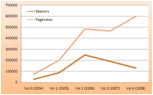 Figura 1. Intangible Capital: Sessions and page views (Simo & Sallan, 2009)Declaración de conflictos de interésEl autor o autores no han declarado posibles conflictos de interés por lo que respeta a la investigación, la autoría y/o la publicación de este artículo.Nota: si hubiera algún conflicto de interés, detállenlo.FinanciaciónEl autor o autores no recibieron ningún soporte financiero para la investigación, la autoría y/o la publicación de este artículo.Nota: si se hubiera percibido algún tipo de soporte financiero, detállenlo.ReferenciasSimo, P, & Sallan, J.M. (2009). Intangible Capital: An opportunity for PhD students and junior researchers. Intangible Capital, 5(3, 227-234.Porter, M.E. (1980). Competitive strategy. New York: Free PressIntangible Capital (2007). Normas de publicación de artículos. http://www.intangiblecapital.org [consulted: March, 2007].Más info: APA STYLE HELPNotas a final de página o del documentoNo se aceptarán notas al final de página, ni al final del texto (se deben evitar).Páginas apaisadasNo se aceptarán artículos con páginas apaisadas. Intellectual Capital = Competence · Commitment(1)Información 1Información 2Información ATextoTextoInformación BTextoTexto